Муниципальное бюджетное дошкольное образовательное учреждение« Детский сад № 281» города Перми. ПРИНЯТО    На заседании методического совета  Протокол №___ от "___" _________ 20__ г.УТВЕРЖДЕНО                                                                                            Приказ №___ от "___" ___________ 20__ г.Заведующий МАДОУ «Детский сад № 281» г.Перми                                                                                                 _____________ Н.Б Чащина                                                                                         «Веселый музыкант»Программа краткосрочной образовательной практикидля детей старшего дошкольного возраста.(кол-во встреч - 2)                                                                                                                                                     АвторыВоспитатель:Усанина Е.А                                           Пермь. 2019Тематический план встречСодержание встреч:1 Беседа о видах музыкальных инструментов, история их происхождения.2 Разучивание музыкальных  произведений « Во саду ли в огороде », «два веселых гуся», «Светит месяц»  Р.Н.П«Русские наигрыши»Цель: Познакомить детей с русскими народными инструментамиЗадачи:Расширять знания детей о группах музыкальных инструментов (духовые, струнные, ударные)Развивать интерес к звучанию колокольчиковВоспитывать умение слушать и размышлять о музыкеХод занятия:(Дети входят в музыкальный зал, исполняется музыкальное приветствие)Муз.р.: Ребята, сегодня наше интересное дело это создать настоящий ансамбль народных инструментов,  мне хочется начать с одного интересного вопроса, как вы думаете, без чего мы бы никогда не услышали музыкальные произведения?Дети: Без музыкальных инструментовМуз.р.: Правильно ребята, именно музыкальные инструменты позволяют нам услышать прекрасные мелодии. А какие музыкальные инструменты вы знаете?Дети:Муз.р.: Молодцы, очень много инструментов вы знаете, а вы знаете инструмент колокольчики?Муз.р.: Сегодня я предлагаю вам научиться правильно играть на колокольчиках.Колокольчики разные по цвету и разные по звучанию. Послушайте1 (дети слушают звучание колокольчиков, затем пробуют играть по схемам)1  2 3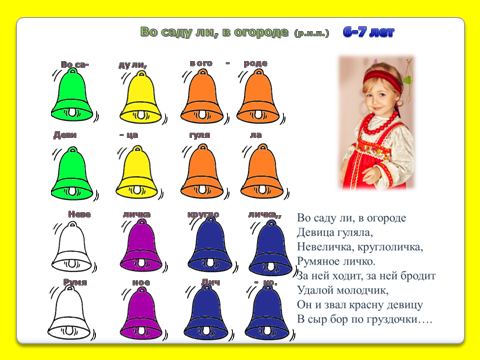 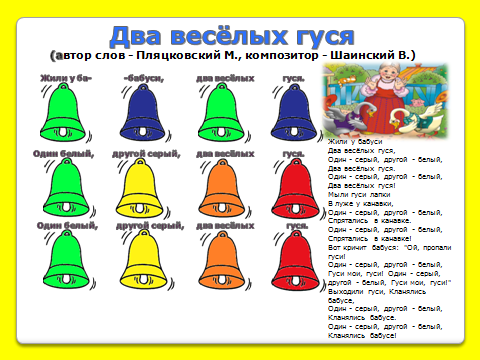 4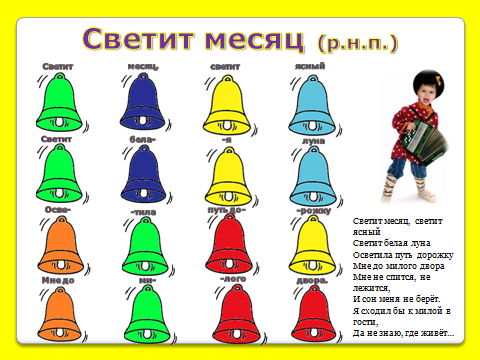 Аннотация для родителейСовместное музицирование на диатонических колокольчиках способствует развитию таких немаловажных качеств как внимательность, дисциплинированность, целеустремленность, ответственность за правильное исполнение своей партии, формирование творческого отношения к процессу обучения. Каждый ребенок становится активным участником ансамбля независимо от уровня его способностей, что приводит к психологической раскованности и помогает справиться с излишней застенчивостью, формируя дружелюбную атмосферу.Цель и задачи КОПЦель: развитие музыкальных способностей у детей с помощью диатонических колокольчиков.Задачи:Развивать музыкальный, гармонический, полифонический, тембровый, динамический слух.Формировать навыки вербального и невербального общения.Способствовать развитию чувства ритма, музыкальной памяти и внимания.Формировать готовность и умение действовать в коллективе.Развивать навыки крупной и мелкой моторики, слуховые, зрительные и тактильные способности к восприятию.Количество часов КОП2Максимально допустимое количество участников8Перечень материалов и оборудования для проведения КОПДиатонические колокольчики.Алгоритмы игры песен.Предполагаемые результатыДети научились играть на колокольчиках . Могут самостоятельно прочитать схему и сыграть музыкальное произведение.